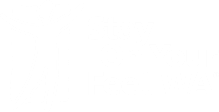 Health advice following a fallPatient:Date of fall:  	 Time of fall:  	 You are receiving this information as you have experienced a fall in the last 48 hours, either at home or while in hospital. Please ensure that a family member/carer/friend has also read this leaflet. 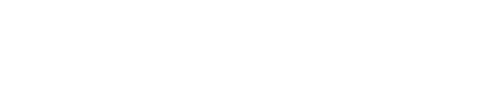 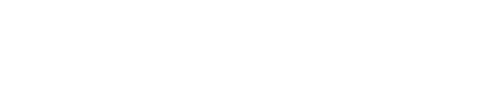 We have checked your symptoms and it is unlikely that you will have any further problems. Falls can sometimes cause damage to a blood vessel that may bleed next to the brain. This is uncommon but can occur. This is more likely if the fall involved hitting your head. Symptoms may not develop for several days or even weeks after the fall.Worsening or severe symptoms to watch out forWhere to get help if neededIf your symptoms become worse within 48 hours after your fall, or you have any concerns at any time please: Call ‘healthdirect’ 24-hour telephone advice line on 1800 022 222Or call or visit your GPOr go to the Emergency Department at your nearest hospitalOr call an ambulanceIf you are uncertain about any of this information, speak to your health professional or GPHealth advice following a fallWhat to expectMost people recover quickly and fully from their injury with no long-term problems. Over the next couple of days you may experience some mild symptoms such asminor headaches, irritability/tearful/anxiousproblems with concentration or memory feeling sick without vomiting If these mild symptoms do not go away after one week or they become worse, contact your GPIt is normal for bruising to limit some of your movement for a few days after your fall. If you experience severe pain, which does not go away, or you have ongoing difficulty with moving and walking, speak to your GP. Also speak to your GP if you are worried about being able to drive or work.Things that will help you get betterShow a relative /friend or carer this leaflet so they also know the symptoms to look for  Stay within easy reach of a telephone or your personal alarm in case you need help Slowly increase activity to your normal level Take your usual medications unless advised not to by your doctorDo stay at home for the first 24 hours after leaving hospital Do not drink alcohol until you feel better Do not drive until you feel betterCopyright to this material is vested in the State of Western Australia unless otherwise indicated. Apart from any fair dealing for the purposes of private study, research, criticism or review, as permitted under the provisions of theCopyright Act 1968, no part may be reproduced or re-used for any purposes whatsoever without written permission of the State of Western Australia.Headache: A headache that gets worse and/or is not relieved with simple pain medication.Blurred vision: Problems focusing or you start seeing double.Drowsiness: Fainting or drowsiness – or if  you feel more tired than usual.Nausea and/or vomiting: Feeling sick or you begin to vomit and this does not settle within two to three hours.Dizziness and/or weaknessIncreasing dizzinessDifficulty walking steadilyLosing your balanceWeakness in any of your limbs.ConfusionUnusually strange behaviourProblems speaking or understandingUnable to recognise people, places or you get muddled up.Seizures (rare): Have a blackout or a seizure (any jerking of the body or limbs).Other symptoms: Continual clear fluid or bleeding from the ear or nose.